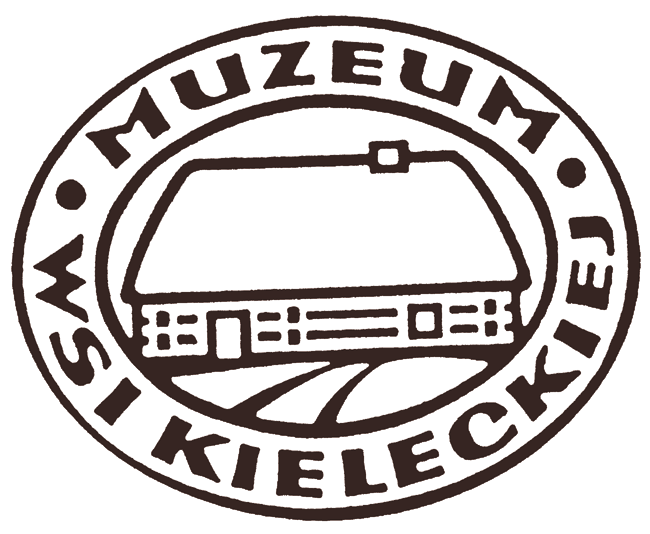 MUZEUM WSI KIELECKIEJ                                     Muzeum Rejestrowane PRM 56/99ul. Jana Pawła II 6, 25-025 Kielce , tel. (041) 34-492-97, 34-450-06, fax  34-450-08                          e-mail : poczta@mwk.com.pl  www.mwk.com.pl_________________________________________________________________________                                                Kielce, dnia 07 kwietnia 2015 r.MWK-DIT-216-…/2015ZAPROSZENIE DO ZŁOŻENIA PROPOZYCJI CENOWEJDyrektor Muzeum Wsi Kieleckiej w trybie postępowania art. 4 ust. 8 ustawy Prawo Zamówień Publicznych (Dz. U. z 2013 r., poz. 907, 984, 1047, 1473 oraz z 2014 r. poz. 423), zaprasza do złożenia oferty na zadania:Konserwacja pokryć dachowych zabytkowych budynków z kolekcji Muzeum Wsi Kieleckiej- strzechy słomiane.Konserwacja pokryć dachowych zabytkowych budynków z kolekcji Muzeum Wsi Kieleckiej- dach gontowy na dworze z Suchedniowa.Szczegółowy opis zawarty został w załącznikach nr 1 i 2  do zaproszenia.Ad.1) Zamawiający wymaga, by Wykonawcy posiadali wiedzę i doświadczenie, tj. zrealizowali w ciągu ostatnich 5 lat przed upływem terminu składania ofert, a jeżeli okres prowadzenia działalności jest krótszy – w tym okresie, co najmniej 1 robotę podobną  do przedmiotu zamówienia; za robotę podobną uważa się przykrycie słomą - metodą przy użyciu wykrętków – co najmniej:trzech  dachów  na obiektach  zabytkowych  lub posadowionych  na terenie  wpisanym  do rejestru zabytków, przy czym powierzchnia  łączna tych trzech dachów musi wynosić   co najmniej  400m2 , lub jednego dachu o powierzchni co najmniej 400m2  na obiekcie  spełniającym w/w warunki.oraz dysponują co najmniej 3 osobami mającymi doświadczenie w wykonywaniu przykryć słomianych.Ad. 2) Zamawiający wymaga, by Wykonawcy posiadali wiedzę i doświadczenie, tj. zrealizowali w ciągu ostatnich 5 lat przed upływem terminu składania ofert, a jeżeli okres prowadzenia działalności jest krótszy – w tym okresie, co najmniej 1 robotę podobną do przedmiotu zamówienia; za robotę podobną uważa się przykrycie gontem- podwójnie - co najmniej:trzech dachów na obiektach zabytkowych lub posadowionych na terenie wpisanym do rejestru zabytków, przy czym powierzchnia łączna tych trzech dachów musi wynosić co najmniej 400m2 , lub jednego dachu o powierzchni co najmniej 400m2 na obiekcie spełniającym w/w warunki.oraz dysponują co najmniej 3 osobami mającymi doświadczenie w wykonywaniu przykryć gontem.Zamawiający zastrzega możliwość ograniczenia zamówienia lub jego unieważnienia w każdej z części.Na poświadczenie wykonawcy przedstawią referencje, poświadczenia lub inne dokumenty potwierdzające należyte wykonanie prac.  Forma złożenia propozycji: Propozycję cenową na formularzu ofertowym - dla jednej lub dwóch części należy złożyć do dnia 15 kwietnia 2015 r. do godziny 1000 w siedzibie Zamawiającego, w formie pisemnej (osobiście, listownie) na adres Zamawiającego. Otwarcie nastąpi w dniu składania ofert o godz. 10:15.Termin wykonania: Zad. Nr 1: do dnia 30 listopada 2015 r.Zad. Nr 2: do dnia 30 kwietnia 2016 r. Zamawiający zastrzega, iż wysokość wynagrodzenia płatnego w 2016 r. musi wynosić 90 212,55zł netto, faktura może być wystawiona nie wcześniej niż 01.04.2016 r. Pozostała kwota musi być zafakturowana do dnia 
30 listopada 2015 r.Prosimy o złożenie propozycji  cenowych wg załączonego formularza ofertowegoZałączniki:Opis sposobu wykonania strzech- załącznik nr 1Opis sposobu wykonania przykrycia gontowego  - załącznik nr 2Formularz ofertowy - załącznik nr 3Oświadczenie o braku podstaw do wykluczenia - załącznik nr 4Szkice, rysunki.…………………………( podpis zamawiającego)